PENGARUH FAKTOR- FAKTOR RISIKO SISTEMATIS DAN PENETRASI BANK ASING TERHADAP KINERJA KEUANGAN (STUDI PADA PERUSAHAAN  SEKTOR PERBANKAN YANG TERDAFTARDI BEI PERIODE TAHUN 2012-2016)DRAFT SKRIPSIUntuk memenuhi salah satu syarat sidang skripsi Guna memperoleh gelar Sarjana EkonomiOleh:Gina Fauziah134010087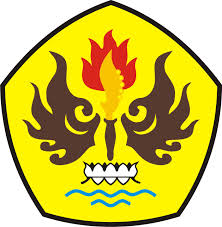 PROGRAM STUDI MANAJEMENFAKULTAS EKONOMI DAN BISNISUNIVERSITAS PASUNDANBANDUNG 2017